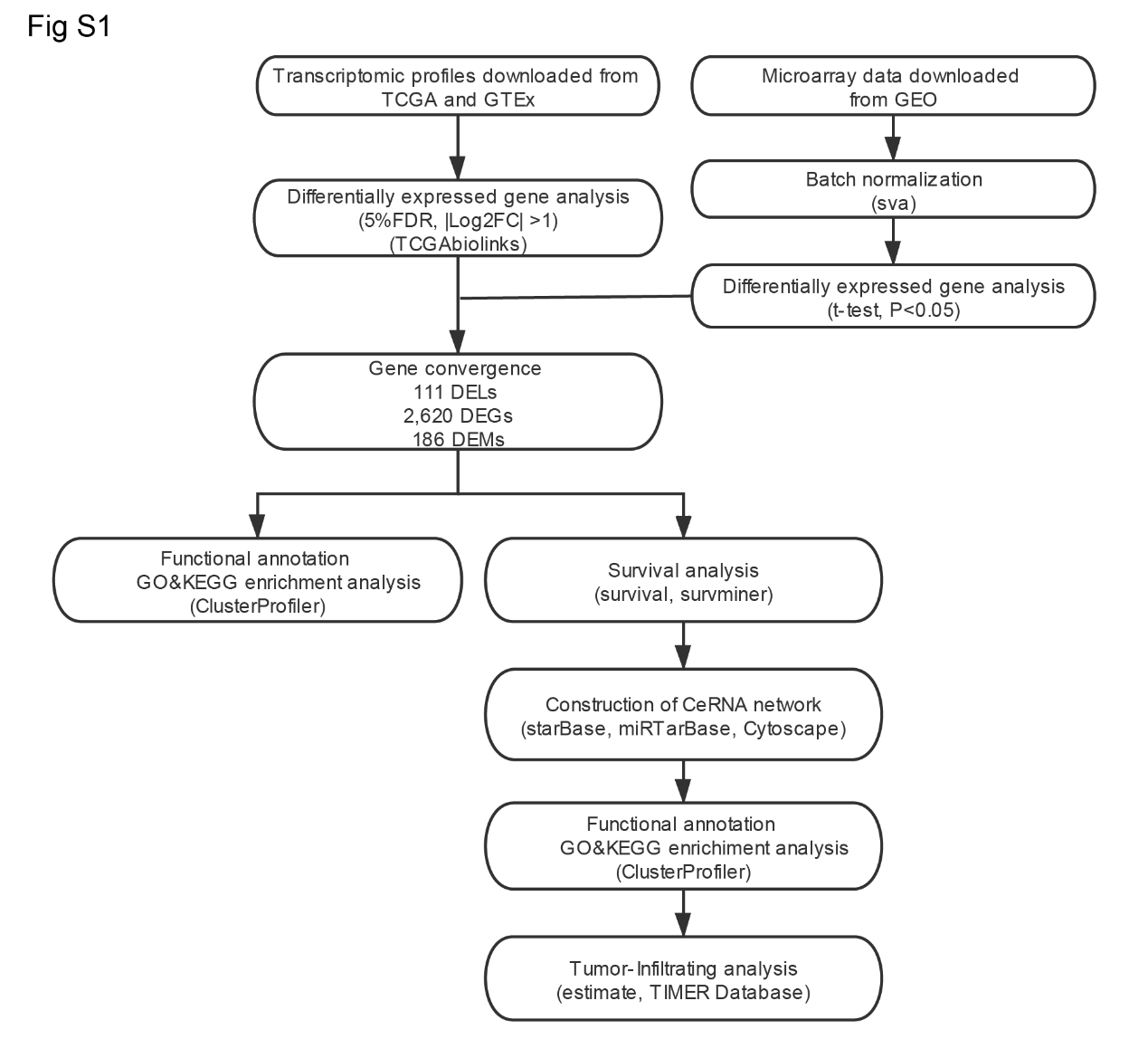 Figure S1 Flowchart for bioinformatics analysis of datasets from TCGA, GTEx and GEO.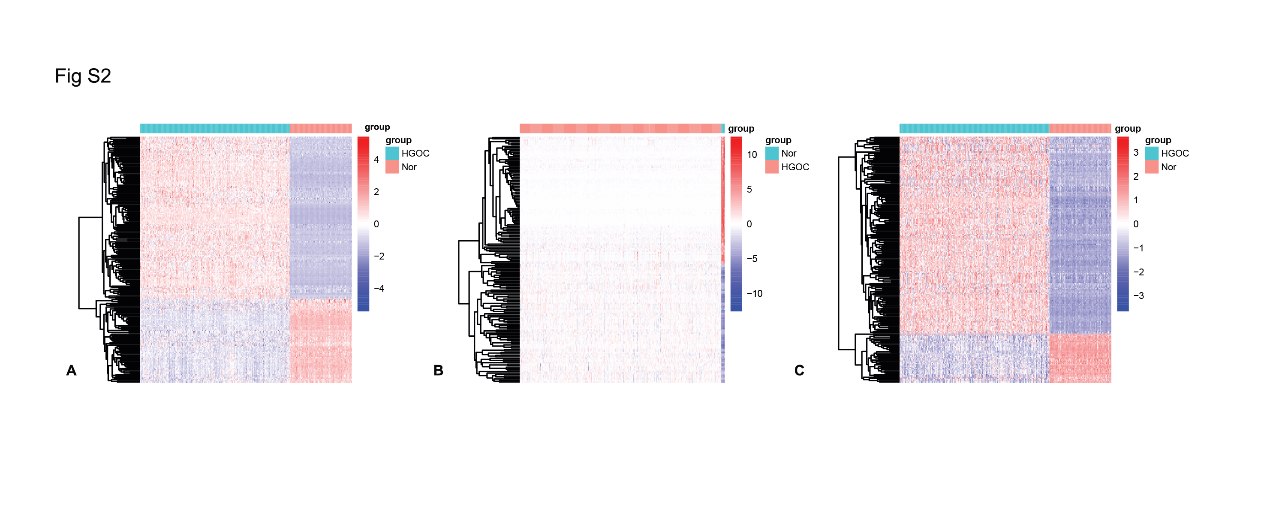 Figure S2 Heat map analysis of differentially expressed lncRNAs (A), miRNAs (B), and genes (C). The horizontal axis denoted the cluster analysis of each sample. The longitudinal axis indicated the cluster analysis of lncRNA, miRNA, or gene. High- or low-relative expression is displayed as a red or blue strip, respectively.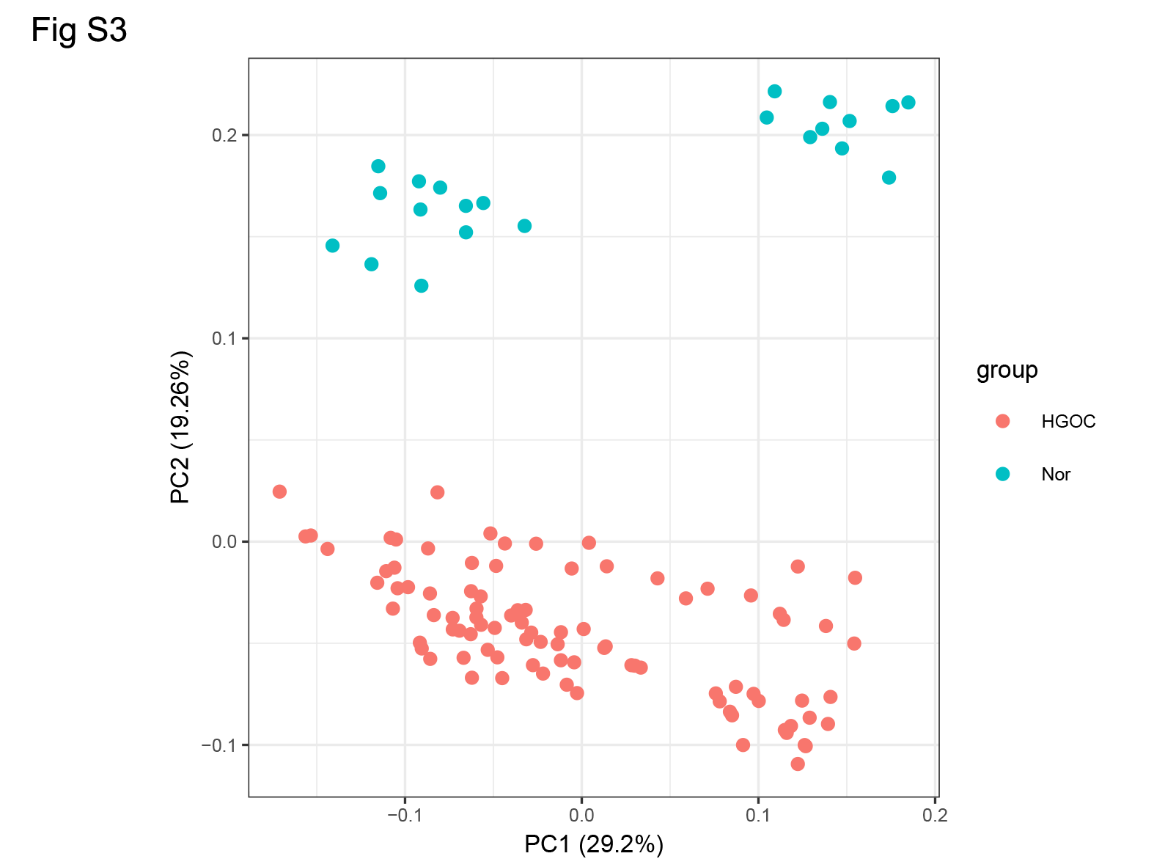 Figure S3 Results from the principal component analysis for integrated microarray studies downloaded from the GEO dataset. Two-dimensional plots of normal and tumor groups with the top two principal components. Horizontal and vertical axes represent the distribution of each sample within PCA1 and PCA2 respectively. PCA1: principle component 1; PCA2: principal component 2.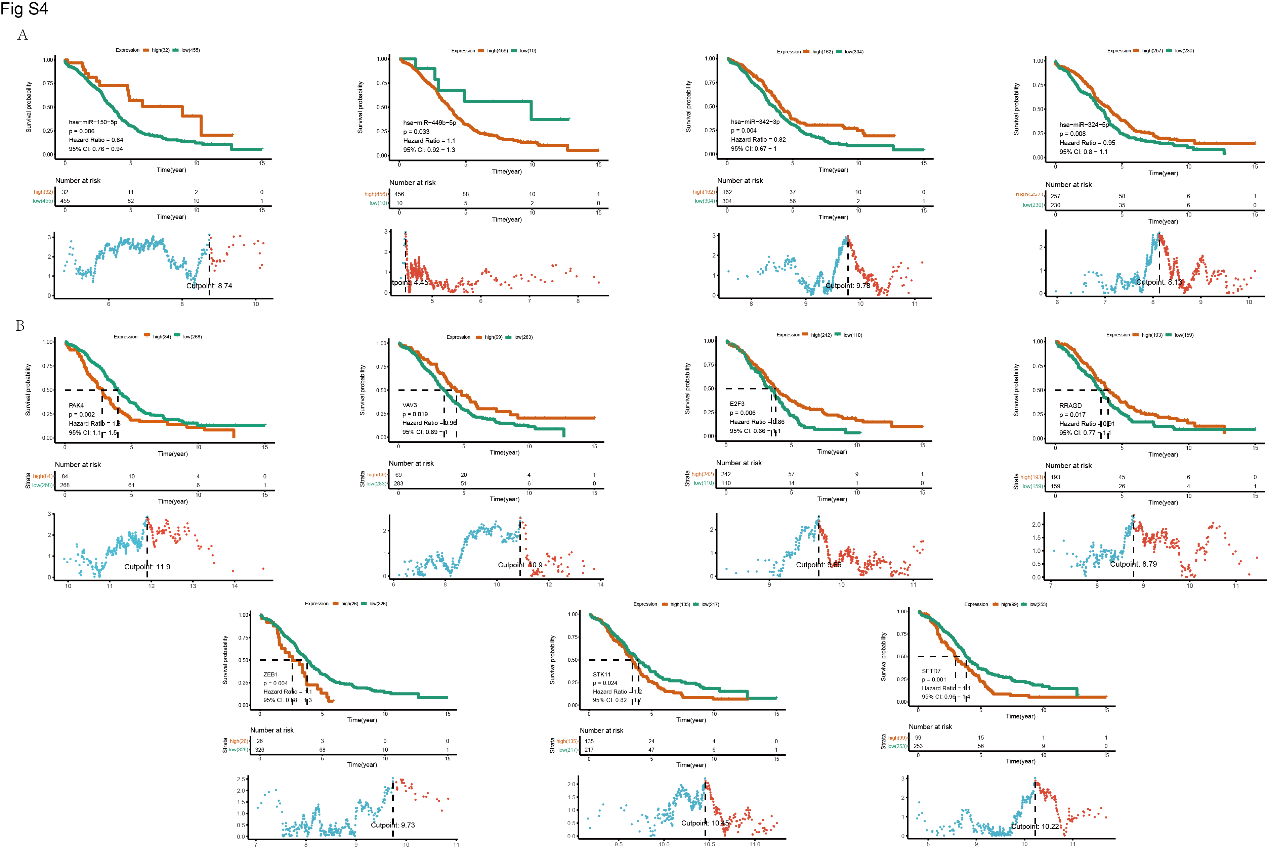 Figure S4 Survival analysis of miRNAs and mRNAs in ceRNA network.Kaplan–Meier analysis of differentially expressed miRNAs(A), and mRNAs(B) in ceRNA network by comparing the higher(red) and lower(green) expressions with overall survival outcomes for patients with HGSOC. P-value set for this analysis is less than 0.05.The bottom part shows the threshold set by R package. Horizontal axis: the expression level of a certain gene, Vertical axis: standardized Log-Rank statistic. Dotted line: the cutoff value for gene expression. 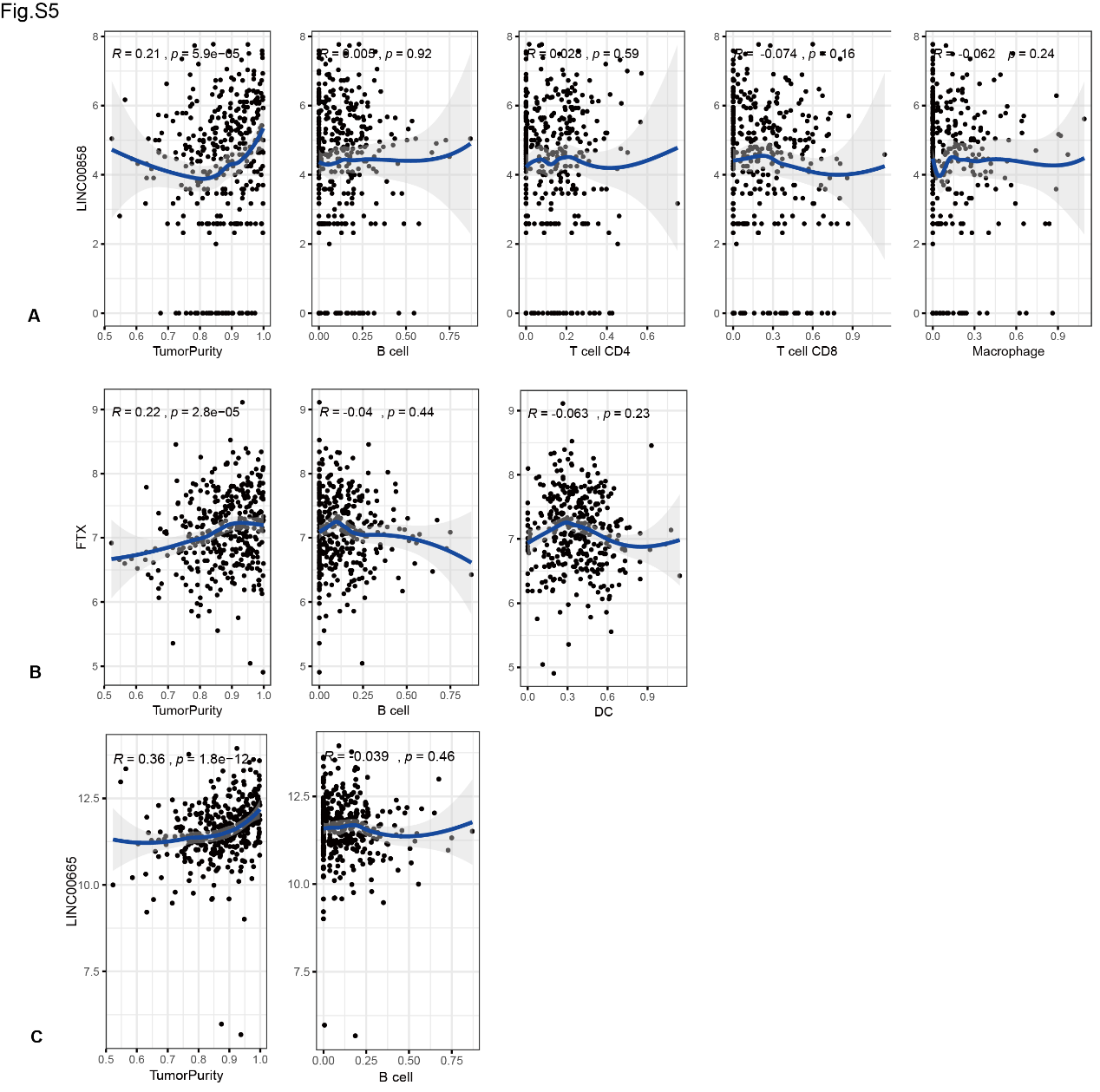 Figure S5 Correlation of lncRNAs, LINC00858 (A), FTX (B), and LINC00665 (C), expression with inﬁltrating levels of tumor purity (first column) and lymphocyte infiltration level in high-grade serous ovarian cancer.Table S5 KEGG pathway enrichment for differentially expressed genesTable S6 GO biological process for differentially expressed genesTable S7 OS-associated differentially expressed genesTable S8 KEGG pathways for genes in ceRNA networkIDDescriptionP valueCountRegulationhsa04110Cell cycle8.01E-0535upregulationhsa03030DNA replication0.0018112upregulationhsa03010Ribosome0.00264515upregulationhsa01230Biosynthesis of amino acids0.01540914upregulationhsa00190Oxidative phosphorylation0.02320213upregulationhsa03440Homologous recombination0.02666910upregulationhsa04060Cytokine-cytokine receptor interaction0.03468329upregulationhsa04218Cellular senescence0.03504127upregulationhsa04657IL-17 signaling pathway0.04927411upregulationhsa04022cGMP-PKG signaling pathway5.29E-0517downregulationhsa04610Complement and coagulation cascades0.00068112downregulationhsa04072Phospholipase D signaling pathway0.01480216downregulationhsa04350TGF-beta signaling pathway0.02121311downregulationhsa04140Autophagy - animal0.02344313downregulationhsa04014Ras signaling pathway0.03284521downregulationhsa04371Apelin signaling pathway0.03894814downregulationhsa04630JAK-STAT signaling pathway0.03894814downregulationIDDescriptionCountP valueRegulationGO:0048285organelle fission935.12E-15upregulationGO:0007059chromosome segregation919.76E-21upregulationGO:0000280nuclear division902.27E-16upregulationGO:0098813nuclear chromosome segregation811.26E-19upregulationGO:0071103DNA conformation change732.27E-16upregulationGO:0000819sister chromatid segregation701.26E-19upregulationGO:0140014mitotic nuclear division681.51E-15upregulationGO:1901987regulation of cell cycle phase transition620.000873164upregulationGO:0006260DNA replication596.85E-09upregulationGO:0006323DNA packaging565.99E-14upregulationGO:0045787positive regulation of cell cycle560.000233921upregulationGO:0051052regulation of DNA metabolic process560.000976283upregulationGO:1901990regulation of mitotic cell cycle phase transition550.005152821upregulationGO:0048568embryonic organ development550.008049245upregulationGO:0009314response to radiation540.025804851upregulationGO:1901653cellular response to peptide380.029874989downregulationGO:0019216regulation of lipid metabolic process380.042661545downregulationGO:0007178transmembrane receptor protein serine/threonine kinase signaling pathway360.042661545downregulationGO:0071375cellular response to peptide hormone stimulus340.042661545downregulationGO:0071383cellular response to steroid hormone stimulus330.01133506downregulationGO:0061448connective tissue development290.029528939downregulationGO:0009755hormone-mediated signaling pathway270.047752345downregulationGO:0043401steroid hormone mediated signaling pathway260.014684241downregulationGO:0010517regulation of phospholipase activity110.049805782downregulationGO:0097035regulation of membrane lipid distribution90.044563787downregulationGO:0030318melanocyte differentiation80.014684241downregulationGO:0045332phospholipid translocation80.014684241downregulationGO:0034204lipid translocation80.016669149downregulationGO:0048070regulation of developmental pigmentation60.042661545downregulationGO:0032429regulation of phospholipase A2 activity50.035988155downregulationGene typeRegulationGene nameDEGUPCLDN6	HTR3A	FOLR1	CLDN16	SLC34A2	MMP7	SCGB2A1	SOX11	CRABP1	CAPN13	DPEP3	C6orf223	VTCN1	PHOX2A	CDKN2A	CXCL17	XAGE2	PTH2R	NXPH4	KLK5	FAM181A	SMPDL3B	ILDR1	AOC1	SMIM22	TMPRSS3	KRT7	LIN28B	AQP5	EPCAM	PRSS21	CLDN9	GJB1	LCN2	ROS1	GPR12	LAMP3	HIST1H3B	FOXA2	NOTUM	SCGB1D2	TMPRSS4	GLYATL2	FOXJ1	HOXB8	CACNG4	CD24	FOXQ1	XDH	GLDC	KRT23	MAL2	SST	AP1M2	PBK	MMP1	PADI3	ETV4	PKHD1	C1orf210	GMNC	CDC20	GPR39	IGFL1	PRSS8	E2F8	ESRP1	LRRC55	CYP24A1	UCP2	INAVA	CRABP2	KCNS1	FABP6	LYPD6B	SPDEF	KDF1	RAB25	NEK2	TACSTD2	EHF	ELF3	GRHL2	PDE6G	PCLAF	C1orf116	CEP55	SYCE3	HIST1H3C	LGSN	CKAP2L	NEIL3	BIRC5	SKA3	TTK	EPHX4	DGKK	BIK	SP8	GPR19	ST14	MISP	CCNA1	RDM1	CP	MELK	C2orf54	MYH14	PPP1R14D	GJA8	EDN2	SLC35D3	PRSS22	KLHL14	FAM83H	BSPRY	ACY3	AQP6	METTL7B	RRM2	PKP3	LAD1	CYP2F1	HMGA1	C6orf132	RIPK4	CCL20	MAJIN	NECTIN4	FRMPD1	RASAL1	SAPCD2	UGT8	CCL25	APELA	SERINC2	LGALS14	ADAMDEC1	CDH18	ASF1B	FOXN1	KLHDC7B	SHISA9	MACC1	CDH6	GAL3ST3	SGO1	FAM83E	HES2	DIRAS2	POU2F3	SPP1	SLAMF9	TK1	GJB3	FAM111B	CLDN19	C15orf48	CDH12	DCDC2	KIF4A	SPINT1	E2F2	OASL	TFAP2A	CHST6	VPREB3	GSDMC	LRRC15	TMC4	ZIC3	HIST1H2AJ	BCL2L14	PYY	UBE2T	GABRP	S100A14	CRB3	CCNE1	LRRC8E	HOXD1	HRK	SCNN1A	TFAP2C	DYDC2	NCAPH	RIPPLY3	PPP1R14C	SKAP1	S100A2	CYP1A2	TGM7	DLX4	NPW	KRT86	NRTN	CLSPN	SLCO6A1	OVOL1	ATP10B	ESCO2	CCL7	SLC4A11	IFNL1	ESPN	SMKR1	DTL	FUT3	CCNB2	FOXE3	HOXB4	VSTM2L	CDC45	TMPRSS13	GALP	NLRP7	GRHL3	ECT2	ASRGL1	CRTAC1	EXO1	ERFE	IFI27	PLS1	COMP	ASCL2	CELSR1	HMGA2	KIF18A	PRRG2	HAPLN1	EVA1A	ERBB3	DNAAF3	TTC39A	ASPM	LMX1B	IL4I1	DRC1	SLITRK1	HIST1H2AL	CKS2	PKMYT1	SPX	LPAR3	KIF1A	CDCA5	BICDL2	NEURL3	DAND5	HIST1H2BH	CDK1	ESPL1	PRR7	CENPA	ATP1A3	CENPF	RUNX3	PADI2	CACNA1B	TPD52	CDKN3	VAV3	ISG15	BFSP2	SUCNR1	TBX20	ARL4C	CENPM	OAS2	P2RY6	NDC80	CLDN10	HIST1H2AB	RAD51AP1	CCR3	CELSR2	CYP4F11	PQLC2L	PAQR4	CCL17	ZNF560	C2orf88	GABRQ	CAMK2N2	TTC22	MIOX	CHRNA9	LEMD1	BLM	ROPN1L	TMEM61	HSH2D	KPNA2	POLQ	FAT2	MECOM	SBK1	F12	CHODL	LMX1A	ELF5	SERPINB10	RSPH6A	ELOVL3	SPTBN2	LMO1	TLCD1	HIST1H2BB	TMEM45B	ST6GALNAC2	NUP210	VNN3	ARHGAP11A	KCNK15	NOG	PROM2	CCNB1	CDCA7	PRAME	ZWINT	RPL39L	PLAC1	DLEU7	GALNT6	CCDC187	SRD5A3	CHRNA6	POC1A	PHOSPHO1	CA2	HS3ST4	CXCL13	TRIP13	RSPO4	MAD2L1	PLK1	L1CAM	MEOX1	SPON1	RCAN3	MAPK15	PCP2	LAPTM4B	ADTRP	MFAP5	SH2D4B	ABHD11	HMGB3	SLAMF7	SLC27A2	HIST1H3A	BAIAP2L1	RAB39B	PRKCG	CENPK	KCNN4	SLC2A1	OR1Q1	CD3G	IGFBPL1	KCNJ16	UNC93B1	CSMD2	MPZL2	FGF8	TNFRSF12A	ONECUT3	CCDC167	THEM6	CCND1	FAM155B	KAZALD1	TACC3	SYNE4	XPR1	DLGAP3	USP18	KRTCAP3	SULT1C2	ACRV1	HUNK	IL32	PMCH	ALPK2	GRHL1	C3orf80	P2RY2	PITX3	BTLA	APOA1	C1orf87	SEMA3F	FGF23	LARGE2	CXCR4	VWDE	SHCBP1	TEKT2	ESM1	TNFAIP6	SEMA5B	RHPN1	CKS1B	ITGB8	BARX1	TRPV4	KCNQ3	NCEH1	GALNT3	MZB1	OCIAD2	ZBTB42	ZDHHC12	IL21R	DLL3	MARVELD3	RAB11FIP4	SYTL1	ABCA4	SLC6A12	MREG	TRIB1	DHCR24	IDH2	MUC4	NDUFB9	JPT1	NKAIN1	SHISA8	BACE2	HPDL	CATSPER1	PPP1R14B	PRR18	VANGL1	C2orf15	GNG13	EXOSC4	ANKFN1	FAM178B	GPT2	CLEC5A	MPP7	EXPH5	LACTB2	TDRKH	LRRC8D	CD207	MPZL3	C9orf16	PSENEN	ORC6	KLK4	TLR10	ORC1	IL27RA	ANKRD45	INHBB	ALG3	ST6GALNAC5	CXorf58	RYR1	DSC1	PYCR1	UBALD2	NOX4	WDR62	TRIM59	PCDH7	SORT1	HIST1H2BC	AK7	NCAPD2	LYPLA1	E2F3	ALDH3A1	GRIN2D	RMI2	MYCN	FCGR1A	MYEF2	GINS2	DRD2	NME1	CHAC2	PCDH19	HTR1D	ERCC6L	BEND3	RNASEH2A	ENKUR	SMC4	C3orf67	PAFAH1B3	KIAA1549L	CDK5	PITPNM1	ULBP1	CLEC1B	PROSER2	SLC25A10	PNP	MS4A8	C2orf50	TES	MRPL47	MRPL14	MAP4K1	TRPM1	SLC39A4	GINS4	COL13A1	SPC24	MRPL13	SLC7A1	JUP	KCTD1	USH1C	GPR84	GIPC1	GAPDH	MRPL3	STOX1	SYNGR2	PCNA	LSM4	DPP3	AHNAK2	RAB3D	APLNR	EPOP	IL12A	FUT8	SYNGR3	C20orf204	MRPL15	RTKN	BAK1	STRBP	RGCC	FAM171A2	SLC50A1	SLC39A11	SOWAHA	MCUR1	MRPS12	ATP6V0E2	MAP7D2	NRARP	GDF9	PIF1	PTX3	UPK2	JPH1	FEN1	TSTA3	PLA2G4F	CRIP2	PRC1	DARS2	TMEM19	TRPM2	SIX4	PLD4	E2F1	H2AFX	ZNF165	SORD	CCDC58	HDGF	S100A13	RAB26	CRACR2B	LRG1	FAM166B	CHRNA5	PRKX	TATDN1	CENPL	RBM38	ULBP3	TEAD4	MEX3A	SDHAF3	CAPN12	FMN1	TONSL	ATF5	PRELID1	TPMT	RASGEF1C	UNC5B	DSCC1	AGBL5	COA6	LIN28A	PARS2	C5orf22	SLC38A1	NETO2	TRIB3	NDC1	PSMB2	FBP2	SLA2	CFAP74	CACNA1A	PYCR3	ZNF93	CHEK1	HIST3H2A	TEC	PLEKHF2	TIMM17B	CCDC160	ZFP57	MUC20	MRPL12	FZD2	DPY30	PPP4C	MSH2	CTLA4	MTHFD2	CCNA2	FSD1	ATP6V1F	SNX31	NDUFB11	SLC38A4	TMEM223	NAA38	SLC52A2	CENPH	MAP2K6	LRGUK	NUDT14	PRKCD	EXOSC5	DYRK2	RHNO1	SUSD2	TYMS	CCDC34	CACNG8	SLC2A12	ETV6	TBCC	MOCS3	TIMM23	MRPS15	ATOH7	CCR4	DHFR	CYC1	DNMT3B	CABP4	YEATS4	LRRIQ3	RCN2	RCC2	SFMBT1	PUF60	CCDC169	COPE	PCDHA2	TBC1D31	PFKP	ENO1	MGME1	TNFRSF10A	FAM81A	DERL3	ROMO1	TPI1	CHCHD3	APBA2	HMBS	LLGL2	KCNS3	CLPB	ANKEF1	PGAM5	EPHA1	FILIP1	MFSD3	FLAD1	TBC1D7	CCNB3	MRPS18A	TRIM47	GMIP	PNMA3	PDE9A	CBX2	ZCRB1	PRIM2	RNF5	NCAPG2	SUV39H2	CSE1L	LSM2	BTG3	C5orf34	KIF20B	FIBP	CDK2AP2	HNRNPAB	GPR27	FAM107A	PNCK	PTGES	BATF2	ST3GAL6	EME1	METTL27	RTN3	GPSM3	FNDC11	PTRH1	EIF6	RRAGD	SRGAP3	C19orf53	NUDT19	YRDC	SHMT2	NOCT	PDIA4	BRIP1	ZNHIT1	RUVBL1	SPAG5	GEMIN7	AP1S1	POP7	DNAAF2	LRRC8B	DCLRE1B	EBP	RELB	ATP2C2	TMC7	CEBPG	CCDC177	CD6	CCT5	NDUFA9	CYCS	AGPAT2	ENO3	SNRPC	DNPH1	HELZ2	LRRC43	KIF22	NDUFA4L2	ZSCAN16	SLC25A33	SIGLEC5	SAMD1	SAC3D1	DCAF13	BDH1	RAD54B	HAUS8	TRMT12	SLC22A18AS	C5orf30	YARS2	C1orf74	HSPE1	ADGRE2	VRK1	PAK4	PFDN4	FKBPL	UQCC3	EEF1E1	SLC2A6	VIPR1	ACTR3C	DDX39A	OCA2	FARSA	CAPN1	RPP40	IL23A	TMEM38A	ERI3	B4GALT5	ZFAT	CDK16	EDN1	NUDT1	RFC4	TUBG1	ACTL6A	PAQR5	NUDT15	SRPK1	RGS16	C1orf127	ZNF365	KLK12	TCF19	PAK1IP1	PRIMA1	RFXANK	SNX32	GADD45GIP1	TFPT	IPO4	ADAM8	TOMM40	HEY2	LRIG1	ZDHHC9	ZDHHC20	HAPLN3	NIPSNAP1	DNA2	AP1S2	KRAS	ZNF440	CLCF1	TRIAP1	YDJC	MRPS30	ZDHHC23	ARPC5L	BRIX1	WDR77	CENPI	FAM189B	MROH1	TMEM267	HM13	NDUFAF4	HPRT1	GGCT	IER5L	MAPK13	RITA1	GMPS	IQCD	MAGOHB	PGP	LPAR2	MRPL52	MRPS16	MRPL36	GSTP1	RRP36	TBC1D24	ERGIC2	GFOD1	VPS37D	TIMM50	RUVBL2	CNNM4	TTYH3	RFC2	MTX2	ITGAX	ZNF239	TOMM34	ANAPC15	IL1RL2	COMMD7	RAVER1	POLE2	DHRS11	MLF2	TMEM54	EFCAB11	PRCC	ATAD2	ADA	SUV39H1	MRPS34	NEU1	MDK	TNFRSF4	ZNF92	TPM4	MCM6	THAP10	RAD23A	ZNF787	MRPL33	ACOT7	KLRG1	FAM32A	TDP1	CLPTM1L	NR2C2AP	BABAM1	ALAS1	ADRA2C	GMNN	DHRS13	FANCD2	PAIP1	C19orf54	INTS5	RPP38	STMN1	MXD3	TOPBP1	MYO6	ABT1	SLC25A39	YES1	PPM1G	PUS7	BORA	KLHDC9	ESRRA	PPP1R16A	KEAP1	TMEM63C	GLDN	LYPLA2	SMARCC1	EHD3	SPDL1	UBE2V2	GATAD2A	ATP23	SLCO5A1	POLR2D	ARHGEF2	APEX2	CCT3	WDR3	TARBP2	RHEBL1	B3GALT6	ATG101	CHAF1A	ZNF593	TLNRD1	SLC7A5	NOL10	S100A3	CDC7	REEP4DEGDOWNTXNIP	RWDD4	MACF1	COBLL1	PDZD2	HMBOX1	GKAP1	EMP3	PLXNA4	IKBKB	NFAT5	ZBED5	MBD1	PIGH	SEC63	KCTD9	MXI1	RBL2	FAM160B1	THUMPD2	ZNF655	STOM	RIC1	ZNF81	EID3	KIF16B	FAM160A2	DDX3X	DYNC1LI2	RPL3	TBC1D8B	ZKSCAN7	TMEM176B	RHOBTB1	RCBTB2	TCEAL9	ZNF711	PRKAB2	STAT6	TMEM43	ZCCHC14	TBRG1	SFRP4	USPL1	KIDINS220	ZNF641	ENTPD4	NCBP3	ZCCHC12	MST1	DDHD2	CCNT2	MAP3K3	NPDC1	PCDH9	FAM126A	ZBTB4	UBE2G2	CDK20	TXLNG	PI4KA	HNRNPH3	GGNBP2	PCDH18	TMEM50B	PRRX1	ZC3H6	CASD1	TLE2	MARVELD1	KIFC3	PHLPP2	SNAI2	DOCK1	TNFRSF10B	CCDC84	COG3	POGZ	PRPF3	GNA11	PLSCR4	GNG2	AHNAK	MADD	EIF3L	ERCC6L2	TEP1	OPHN1	KIAA1958	CREBRF	ANTXR1	GSE1	RNF146	UHRF2	ZNF407	MAMDC4	RASA1	RAB30	NMNAT3	ERCC5	AKAP9	DDX5	RNF128	ENOSF1	ZCCHC11	MTMR10	FOXP1	GNA12	LYSMD4	ZNF532	NMRK1	MTFR1L	SCD5	ZC3H12C	SLC26A11	THOC1	B4GAT1	LATS2	RPS6KA2	MORC3	CENPV	CWC25	THBD	FRY	SETD7	ARRDC3	SLC26A6	METTL7A	ZNF234	ST13	ZNF266	FERMT2	CBX6	FLNC	LAT	COLGALT2	AGAP4	GATAD1	GNAZ	SERGEF	HECA	VPS13B	HNRNPA1	KATNAL1	MLXIP	SLK	MSANTD2	BBS7	CDIP1	AKAP13	LIMA1	JOSD1	BTN2A1	NXF1	ZNF493	RIPOR1	CYP4V2	PPWD1	ANKRA2	ARHGAP19	ASB1	ABR	SLC7A8	DOCK4	PIM1	MON2	SCN1B	IL6ST	ZRSR2	MORC4	RAB31	STK11	TRIM4	PCDHB16	CPB1	PDLIM3	ATP9B	CTSF	SLFN11	ATG2B	ADPRM	EXOC6B	ZNF559	ZNF70	CYBRD1	ZFYVE16	MZF1	CPNE8	ZNF275	OCRL	KLHL36	TNRC6A	AP1G2	UBXN6	MAP3K4	NEK3	PDE8A	ZBTB40	PLBD2	FRMD6	ATP6V0A1	H6PD	KAT2B	HSPB8	COLCA2	ZZEF1	CLDN15	DENND4A	MAP4K5	CGNL1	CLCN5	ARHGEF7	MTMR3	TMEM98	KIZ	SMC5	SNX33	PDGFRL	ADCY9	RORB	TRIM23	HSPA12A	CDADC1	MTX3	PALM	NEFH	NEK1	PLS3	DCUN1D4	FYCO1	HNMT	HCFC2	UFSP2	AHI1	GGT5	DDHD1	CHST15	CEP120	CIDEB	POLDIP3	ADAMTS3	SETDB2	C5orf56	RAB8B	DOCK5	RBPMS2	ZSWIM8	NACC2	FGFR1OP2	PIK3R1	BCO2	HSPB3	GBGT1	TTC8	GNE	CRACR2A	EPB41L2	MLLT6	CCDC93	XPC	EPHX2	DGKH	C1RL	DIRAS1	MDN1	RALGAPA1	OLFML3	SHPRH	PCNX1	LSAMP	MPHOSPH8	EHD2	TK2	HERC1	MYSM1	MTHFR	MGEA5	RBFOX2	DIP2C	FAM13A	ABCD4	EID2B	SPART	SMG6	WDR59	ZNF224	MTURN	LONRF1	EVC2	TPM1	C20orf194	NDEL1	PCGF3	MMP16	ERO1B	CORO2B	EOGT	LIFR	ING2	KLHL13	DOPEY1	MRC2	DOK6	THRA	DENND3	ABLIM1	BRD1	SLC22A17	CCNL1	TMEM8B	ATP8B4	PALLD	ZEB1	G0S2	SLC9A9	MEF2C	CLIC2	FNBP4	TARSL2	PCED1B	RXRA	IGIP	TSPAN4	TNS1	RNASEL	ERMARD	ICA1L	TSC1	DEF8	HYI	CLMP	YTHDC2	CITED2	ETS2	P2RX7	STMN3	N4BP2L2	BMP2	PAQR7	ADRA2A	DNAJC12	ZBTB20	POLI	HTRA1	MTERF2	ANGPTL2	ZNF594	TACC1	TGFB1I1	ST3GAL5	DMTF1	CALD1	LIX1L	DTX3	PRKAR2B	TTBK2	CAV1	MICA	MTERF4	ABTB1	CYP27A1	NICN1	C5	PMM1	SSC5D	UST	SH3PXD2A	OGT	ID3	JAK2	GULP1	PRKD1	DCHS1	KCNJ8	GCNT7	MICAL1	ARHGAP21	TMEM91	OTUD3	DMD	DSCAML1	C11orf95	RHOBTB2	FHL1	SCARB1	SLC16A4	PAXBP1	CLEC2B	TOM1L2	PMP22	LRCH2	SYCP2L	PRICKLE2	PTGIS	CLIP4	CPQ	BICC1	EPB41L3	ARHGEF6	NEK9	METAP1D	SMARCA2	ANXA6	FBN1	ACCS	RUNDC3B	GARNL3	SPAG9	NAP1L5	CREBZF	LYRM9	TEF	IRS1	CAB39L	ARMCX1	TPM2	ABLIM3	SLC16A7	RBP1	CAVIN1	NR3C2	GLUL	STX2	SECISBP2	LRP1	CAPRIN2	AKR1C2	INTU	ARHGEF26	ZHX3	INTS6L	FEZ1	FAM13C	MITF	WNT2B	NAP1L3	SH3BP5	TMOD2	EPS8	PRKG1	PAN2	AMIGO2	MAPKBP1	CDH11	SUN2	HEPH	ZCCHC24	ARNTL	OLFML1	CTNNAL1	KIAA1109	PKD2	SOBP	C8orf88	C9orf72	NDN	MTUS1	CRY2	WHRN	ABCG2	PTPN13	SNAP91	SLC23A2	CHST3	RIC3	SNCA	SMPD3	NINL	BTAF1	GFRA1	GABBR1	VIM	AGAP9	GALNT10	ASH2L	C3orf70	ATP8B2	P2RY1	TNNI3K	PAPSS2	PHF1	VGLL3	HOXC6	SERP2	KLHDC8B	PLCL2	SLC26A4	TCEAL3	TMEM200A	TRO	SLC25A37	MAF	LHFPL6	DYNC1I1	DAPK1	RAPGEF4	CLK1	TRABD2A	RBM6	FGF2	TIMP2	EDNRA	TFPI	ST3GAL4	SESN1	WFS1	TAF1C	NFIL3	RGN	CASP9	KLHDC1	KANK2	PEX5L	MYOM2	ABCA5	WSB1	MICU3	DCLK1	LYVE1	SMAD9	SULF2	TTYH2	AKAP17A	FAT4	ZEB2	OMD	RUFY3	TBC1D2B	NUDT11	FAM198B	RGS2	EZH1	SOCS2	MRVI1	RBPMS	C1S	AKR1C1	RBMS3	COX7A1	PDZRN3	PBX3	GSTM3	NBL1	TSC22D3	ENOX1	EMILIN1	NPHP3	TWIST2	CFH	GATM	AKAP12	TNS2	ADHFE1	CNRIP1	DCN	KLF4	PPP1R12B	GFPT2	PARM1	RPRM	SMOC2	DST	PDE2A	COL14A1	VLDLR	CPEB1	PLA2R1	PON3	PRSS35	JAM3	PSD3	B3GALT2	CBX7	TCEAL4	ANTXR2	ADGRB3	MRGPRF	TBC1D4	LIN7A	KLF9	CAPN3	CAVIN2	RHOBTB3	ATP8A1	LRRC17	ARHGAP10	TGFBR3	BAHCC1	WNK4	ZDBF2	SLC7A2	ADH1C	CSGALNACT1	PHACTR3	BMPER	ITPR1	KCNT2	IGFBP4	HS6ST2	CLDN11	MTUS2	PDE7B	KLF2	TSHZ3	MAOA	OGN	SNCAIP	PID1	PABPC5	ZMAT1	YPEL4	TBX3	ZNF331	UBE2Q2L	ANKRD29	ROBO3	SLC25A27	MAP3K5	GPAT3	GOLGA8N	RAB9B	DPT	TCF21	PEAR1	ADGRD1	F3	DES	COL16A1	MCC	RASL11B	PDK4	ADAM33	SYNE1	PDGFRA	AMHR2	PODN	NDNF	STARD9	ZNF385B	SLC4A3	C21orf62	CXorf57	ADH1B	KLHDC8A	HAS1	MAMDC2	INHA	NRK	CMYA5	TDRD10	PLA2G2A	C7	HLF	SIGLEC11	PEG3	ABCA6	ABCA8	GSTM5	MUM1L1	SCN7A	STAR	C4BPB	WFIKKN2DELUPLINC01297	LINC01224	PART1	LINC01667	LINC00284	OVAAL	LINC00592	LINC00858	LINC01215	LINC01532	LINC01607	LINC00221	LINC00668	LINC00052	LINC00536	HAGLR	LINC01136	LINC00867	LINC00665	LINC01558	DLEU1  SAMMSON	 LINC00996	PCAT6	LINC00240DELDOWNFTX	LINC00622	MGC16275	C5orf56	LINC00173	GAS1RR	LINC00887 LINC00893DEMUPhsa-let-7b-5p	hsa-miR-16-5p	hsa-miR-23a-3p	hsa-let-7f-5p	hsa-miR-24-3p	hsa-miR-27a-3p	hsa-miR-29c-3p	hsa-let-7g-5p	hsa-let-7i-5p	hsa-miR-130a-3p	hsa-miR-27b-3p	hsa-miR-15b-5p	hsa-miR-106b-5p	hsa-miR-26b-5p	hsa-miR-20a	hsa-miR-23b-3p	hsa-miR-148a-3p	hsa-miR-15a-5p	hsa-miR-200c-3p	hsa-miR-10b-5p	hsa-miR-25-3p	hsa-miR-34a-5p	hsa-miR-30d-5p	hsa-miR-223-3p	hsa-miR-1225-5p	hsa-miR-342-3p	hsa-miR-93-5p	hsa-miR-494-3p	hsa-miR-30c-5p	hsa-miR-331-3p	hsa-miR-100-5p	hsa-miR-320a-3p	hsa-miR-324-3p	hsa-miR-20b-5p	hsa-miR-497-5p	hsa-miR-193a-3p	hsa-miR-199a-5p	hsa-miR-374a	hsa-miR-125b-5p	hsa-miR-221-3p	hsa-miR-98-5p	hsa-miR-574-3p	hsa-miR-126-3p	hsa-miR-376c	hsa-miR-188-5p	hsa-miR-148b-3p	hsa-miR-136-5p	hsa-miR-660-5p	hsa-miR-886-3p	hsa-miR-155-5p	hsa-miR-424-5p	hsa-miR-222-3p	hsa-miR-381-3p	hsa-miR-150-5p	hsa-miR-127-3p	hsa-miR-132-3p	hsa-miR-542-3p	hsa-miR-340-3p	hsa-miR-340-5p	hsa-miR-532-5p	hsa-miR-486-5p	hsa-miR-202-3p	hsa-miR-874-3p	hsa-miR-532-3p	hsa-miR-362-5p	hsa-miR-654-3p	hsa-miR-769-5p	hsa-miR-505-3p	hsa-miR-487b-3p	hsa-miR-557	hsa-miR-409-3p	hsa-miR-212-3p	hsa-miR-337-5p	hsa-miR-1228-3p	hsa-miR-194-5p	hsa-miR-423-5pDEMDOWNhsa-miR-324-5p	hsa-miR-551b-5p	hsa-miR-194-3p	hsa-miR-150-3p	hsa-miR-106a-3p	hsa-miR-24-2-5p	hsa-miR-18a	hsa-miR-20b-3p	hsa-miR-449b-5p	hsa-miR-661	hsa-miR-200a-5p	hsa-miR-558	hsa-miR-132-5p	hsa-miR-338-5p	hsa-miR-374a-3p	hsa-miR-193a-5p	hsa-miR-185-3p	hsa-miR-769-3p	hsa-miR-367-3p	hsa-miR-15b-3p	hsa-miR-136-3p	hsa-miR-214-5p	hsa-miR-127-5p	hsa-miR-222-5p	hsa-miR-886-5p	hsa-miR-223-5p	hsa-miR-10b-3p	hsa-miR-331-5p	hsa-miR-576-3p	hsa-miR-25-5p	hsa-miR-376a-5p	hsa-miR-16-1-3p	hsa-miR-200b-5p	hsa-miR-802	hsa-miR-148a-5p	hsa-miR-342-5p	hsa-miR-106b-3p	hsa-miR-34a-3p	hsa-let-7g-3p	hsa-miR-101-5p	hsa-miR-29b-1-5p	hsa-miR-195-3p	hsa-let-7f-1-3p	hsa-miR-92a-1-5p	hsa-miR-23a-5p	hsa-miR-200c-5p	hsa-miR-497-3p	hsa-miR-27a-5p	hsa-miR-130a-5p	hsa-miR-424-3p	hsa-miR-23b-5p	hsa-miR-30d-3p	hsa-miR-27b-5p	hsa-miR-100-3p	hsa-miR-145-3p	hsa-miR-141-5p	hsa-miR-125b-1-3p	hsa-let-7b-3pIDDescriptionP valueGeneCounthsa04660T cell receptor signaling pathway0.017549PAK4/VAV32hsa05206MicroRNAs in cancer0.021294E2F3/PAK4/ZEB13hsa04140Autophagy - animal0.027357RRAGD/STK112hsa04068FoxO signaling pathway0.028963SETD7/STK112hsa04150mTOR signaling pathway0.037997RRAGD/STK112